KOREKTA  nr 1   do OGŁOSZENIA  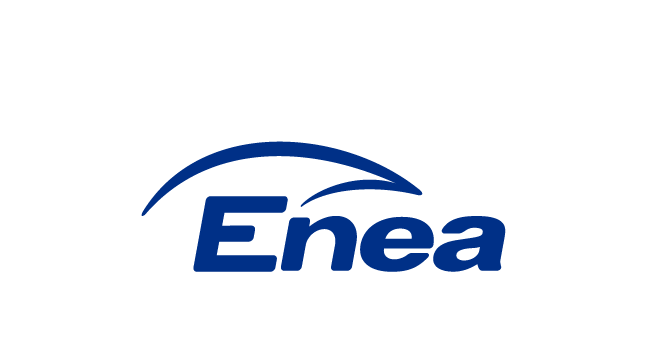  nr  4100/JW00/31/KZ/2018/0000041725na wykonanie  modernizacji placu składowego biomasy w Enea Połaniec S.APkt.4  i  5   SIWZ  otrzymują   brzmienie:„4. TERMIN WYKONANIA USŁUGI: Projekt modernizacji należy wykonać w 2 egzemplarzach w wersji papierowej oraz w wersji elektronicznej w formacie PDF oraz uzgodnić z upoważnionymi przedstawicielami Zamawiającego w ciągu 2 tygodni od dnia zawarcia  Umowy.Oczekiwany termin wykonania wszystkich prac budowlanych na obiekcie nie powinien być dłuższy niż 9 tygodni od dnia zatwierdzenia projektu modernizacji.ORGANIZACJA REALIZACJI PRACOrganizacja i wykonywanie prac na terenie Elektrowni odbywa się zgodnie z Instrukcją Organizacji Bezpiecznej Pracy (IOBP) dostępna na stronie: https://www.enea.pl/pl/grupaenea/o-grupie/spolki-grupy-enea/polaniec/zamowienia/dokumenty.Warunkiem dopuszczenia do wykonania prac jest opracowanie szczegółowych instrukcji bezpiecznego wykonania prac przez Wykonawcę.Na polecenie pisemne prowadzone są prace tylko w warunkach szczególnego zagrożenia, zawarte w IOBP, pozostałe prace prowadzone są na podstawie Instrukcji Organizacji Robót (IOR) opracowanej przez Wykonawcę i zatwierdzonej przez Zamawiającego.Dokumenty wymienione w pkt. 5.2 należy przedłożyć Zamawiającemu przed odstawienia placu do remontu.Zatwierdzone przez Zamawiającego dokumenty wymienione w pkt. 5.3 należy przedłożyć Zamawiającemu 7 dni przed planowanym terminem odstawienia placu do remontu.Wykonawca jest zobowiązany do przestrzegania zasad i zobowiązań zawartych w IOBP. Wykonawca jest zobowiązany do zapewnienia zasobów ludzkich i narzędziowych. Wykonawca będzie uczestniczył w spotkaniach koniecznych do realizacji, koordynacji 
i współpracy.Wykonawca  zabezpieczy:niezbędne wyposażenie, a także środki transportu nie będące na wyposażeniu instalacji oraz w dyspozycji Zamawiającego, konieczne do wykonania Usług, w tym specjalistyczny sprzęt  oraz  pracowników z wymaganymi uprawnieniami;Wykonawca jest zobowiązany do utylizacji wytworzonych odpadów. „